КРАСНОКУТСЬКА СЕЛИЩНА РАДА БОГОДУХІВСЬКОГО РАЙОНУ ХАРКІВСЬКОЇ ОБЛАСТІВІДДІЛ   ОСВІТИ, МОЛОДІ ТА СПОРТУН А К А З02.04.2021                                      Краснокутськ                                          № 88Про організацію та проведення змагань з волейболу на Кубок льотчика-космонавта А. ЛевченкаНа виконання Закону України «Про фізичну культуру і спорт»,  Програми економічного і соціального розвитку Краснокутської селищної територіальної громади на 2021 рік, затвердженої рішенням ІІІ сесії VIII скликання від 22.12.2020 № 63-VIII, Календарного плану фізкультурно – оздоровчих заходів на 2021 рік, з метою активізації фізкультурно-оздоровчої роботи в громаді, популяризації здорового способу життя серед населення, керуючись Законом України «Про місцеве самоврядування в Україні»,                 н а к а з у ю:1. Головному спеціалісту відділу освіти, молоді та спорту Краснокутської селищної ради Валентині ДМИТРЮК забезпечити проведення на базі Краснокутського ліцею імені Героя Радянського Союзу         І.Н. Нестерова змагань з волейболу на Кубок льотчика-космонавта                                   А. Левченка. Квітень-травень 2021 року2. Головному бухгалтеру централізованої бухгалтерії відділу освіти, молоді та спорту Краснокутської селищної ради Тамарі ТРОЦЬКІЙ забезпечити фінансування проведення вищезазначеного заходу згідно з календарним планом в межах затверджених лімітів.3. Відповідальність за проведення спортивного заходу, звіт за використані кошти покласти на головного спеціаліста відділу освіти, молоді та спорту Краснокутської селищної ради Валентину ДМИТРЮК.4. Контроль за виконанням цього наказу залишаю за собою.Начальник відділу освіти, молоді та спорту                                                              Тетяна КРАЛЯВізи:Заступник начальника відділу В. КОЛОНТАЄВСЬКАЮрисконсульт групи по господарському обслуговуванню відділу А. ЗАМУРЕЙГоловний спеціаліст відділу (розробник)                 В. ДМИТРЮКЗ наказом від 02.04.2021 № 88 ознайомлені:_____________ Тамара ТРОЦЬКА____________ Валентина ДМИТРЮК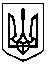 